ПРОЕКТ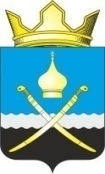 РОССИЙСКАЯ ФЕДЕРАЦИЯРОСТОВСКАЯ ОБЛАСТЬТАЦИНСКИЙ РАЙОНМУНИЦИПАЛЬНОЕ ОБРАЗОВАНИЕ«МИХАЙЛОВСКОЕ СЕЛЬСКОЕ ПОСЕЛЕНИЕ»Собрание депутатов Михайловского сельского поселения___________________________________________________________________________Решение 00  ноября  2023 года              № 00                              х. МихайловОб определении на территории муниципального образования «Михайловское сельское поселение» мест, нахождение в которых может причинить вред здоровью детей, их физическому, интеллектуальному, психическому, духовному и нравственному развитию, общественных мест, в которых в ночное время не допускается нахождение детей без сопровождения родителей (лиц, их замещающих) или лиц, осуществляющих мероприятия с участием детейВо исполнение статьи 6 Областного закона Ростовской области от 16.12.2009 № 346-ЗС «О мерах по предупреждению причинения вреда здоровью детей, их развитию», в соответствии с решением Собрания депутатов Михайловского сельского поселения от  30.11.2012 г.  № 8 «О порядке формирования муниципальной экспертной комиссии по оценке предложений по определению мест, нахождение в которых может причинить вред здоровью детей, их физическому, интеллектуальному, психическому, духовному и нравственному развитию, общественных мест, в которых в ночное время не допускается нахождение детей без сопровождения родителей (лиц, их замещающих) или лиц, осуществляющих мероприятия с участием детей, Собрание депутатов Михайловского сельского поселенияРЕШИЛО:       1. Определить общественные места на территории муниципального образования «Михайловское сельское поселение», в которых нахождение детей (лица, не достигших возраста 16 лет) в ночное время  (с 22 часов до  6 часов следующего дня) без сопровождения родителей (лиц, их заменяющих) или лиц, осуществляющих мероприятия с участием детей не допускается:1) улицы;2) дворовые территории;3) игровые и спортивные площадки;4) стадионы;5) парки;6) площадь у здания Администрации поселения;7) кладбища;8) открытые водоемы;9) павильоны автобусных остановок;10)  места общего пользования в многоквартирных домах;11) сельские Дома культуры;12) мосты через реку «Быстрая»;13) кафе, бары, рестораны, дискотеки, клубы, расположенные на территории муниципального образования «Михайловское сельское поселение», где в установленном законом порядке предусмотрена розничная продажа алкогольной продукции, пива и напитков, изготавливаемых на его основе, и осуществляющие деятельность в сфере отдыха и развлечений, как в дневное, так и в ночное время;14) объекты (на территориях, в помещениях) юридических лиц или граждан, осуществляющих предпринимательскую деятельность без образования юридического лица, которые предназначены для обеспечения доступа к сети Интернет.        2. Определить на территории муниципального образования «Михайловское сельское поселение»,  перечень мест, в которых не допускается нахождение детей (лиц, не достигших возраста 18 лет), поскольку это может причинить вред здоровью детей, их физическому, интеллектуальному, психическому, духовному и нравственному развитию:   1) бесхозяйные (заброшенные дома) и аварийные (с явными признаками разрушения) здания и сооружения;2) инженерно-технические сооружения;3) строящиеся и законсервированные объекты;4) здания и сооружения, не введенные в эксплуатацию, а также строительные площадки с начатым строительством (реконструкцией);5) несанкционированные свалки, мусорные полигоны.6) водные объекты и территории, прилегающие к водоемам, места несанкционированного купания, в том числе:6.1.  место отдыха у воды находящееся примерно в 57 м. по направлению на восток от х. Михайлов, ул. 40 лет Пионерии №2.7) Объекты (помещения, территории) юридических лиц, индивидуальных предпринимателей  или граждан, которые реализуют товары, предназначенные только для курения табака, употребления никотиносодержащей продукции или использования кальяна, в том числе:  7.1. индивидуальный предприниматель Ищенко А.Н.,  магазин «Подарочный»              х. Михайлов, ул. Кирова д. 1а.       3. Признать утратившим силу решения Собрания депутатов  Михайловского сельского поселения от 31 июля  2023 года №85 «Об определении на территории  муниципального образования «Михайловское  сельское поселение» мест, нахождение в которых  может причинить вред здоровью детей, их физическому, интеллектуальному, психическому, духовному и нравственному развитию, общественных мест, в которых  в ночное время не допускается нахождение детей без сопровождения родителей (лиц, их замещающих) или лиц, осуществляющих мероприятия с участием детей»       4. Настоящее решение вступает в силу с момента его официального обнародованию.       5. Контроль за исполнением настоящего решения возложить на постоянную комиссию по местному самоуправлению, экологии, благоустройству, социальным вопросам и охране общественного порядка. Председатель Собрания депутатов - глава Михайловского сельского поселения						                    А.В.Бондаренко